Noche de luz,noche de paz;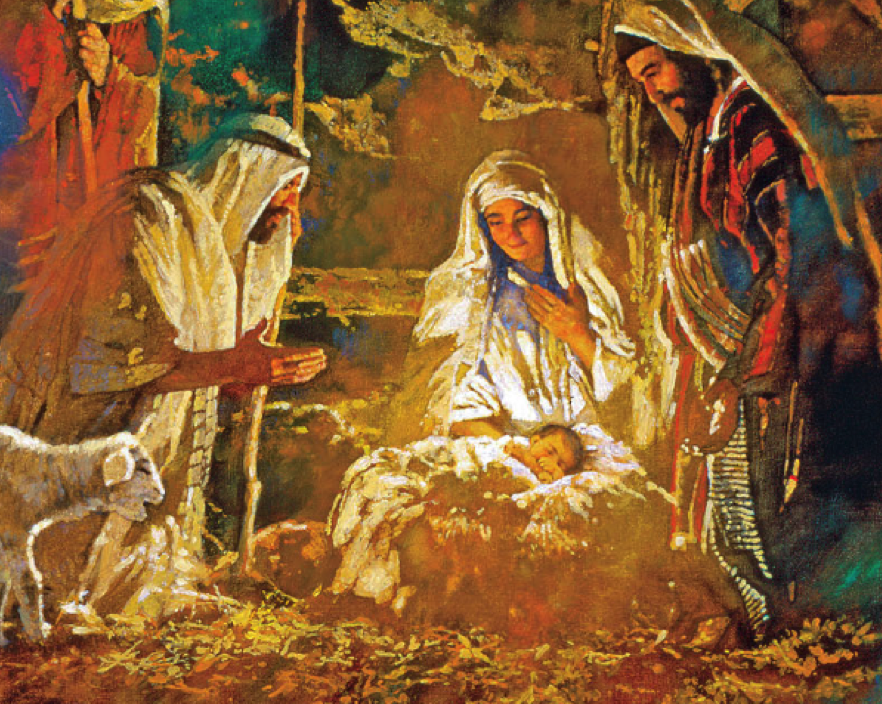 reina ya gran solazDo el niño dormido está,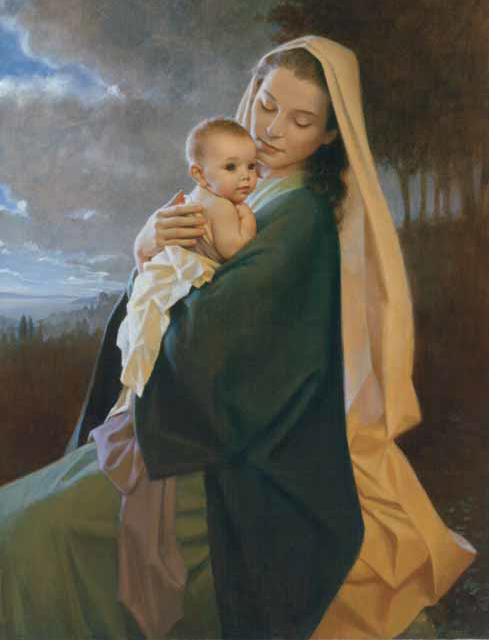 mensajero del Dios de verdad.Duerme, niño, en paz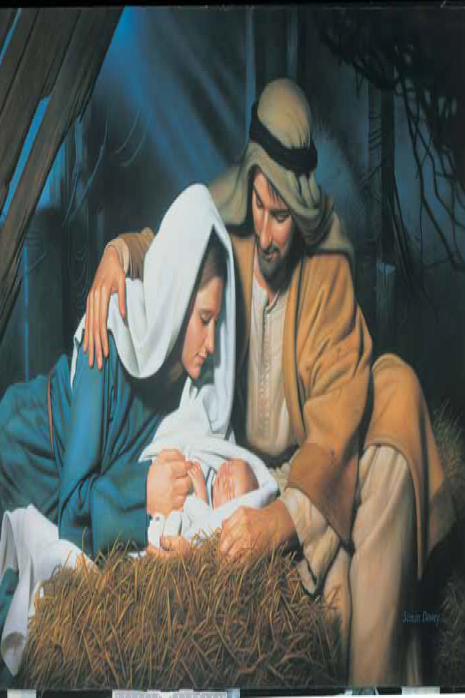 duerme, niño,en paz.Noche de luz,noche de paz;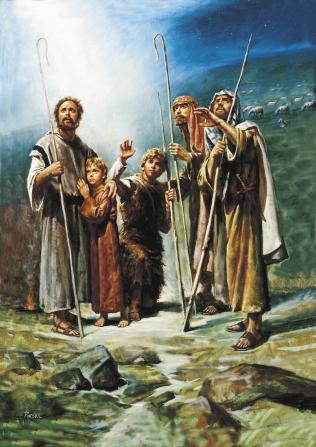 al pastor mostrarásLuz celeste en gran plenitud,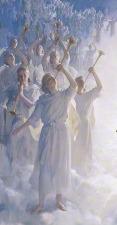 Santos coros que cantan salud.Hoy nació el Señor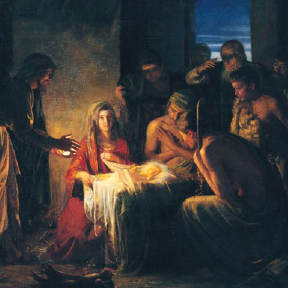 hoy nació el Señor.Noche de luz,noche de paz; 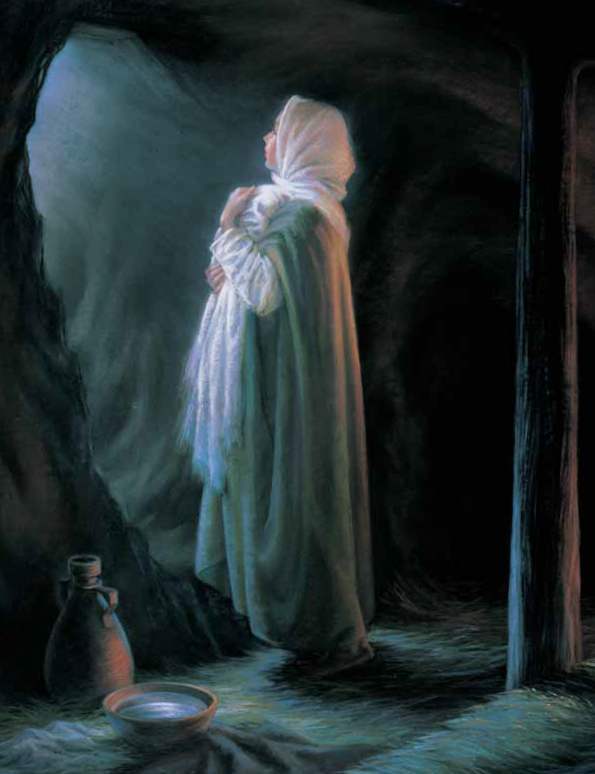 Ved la luz de Su faz. Es el alba de la redención;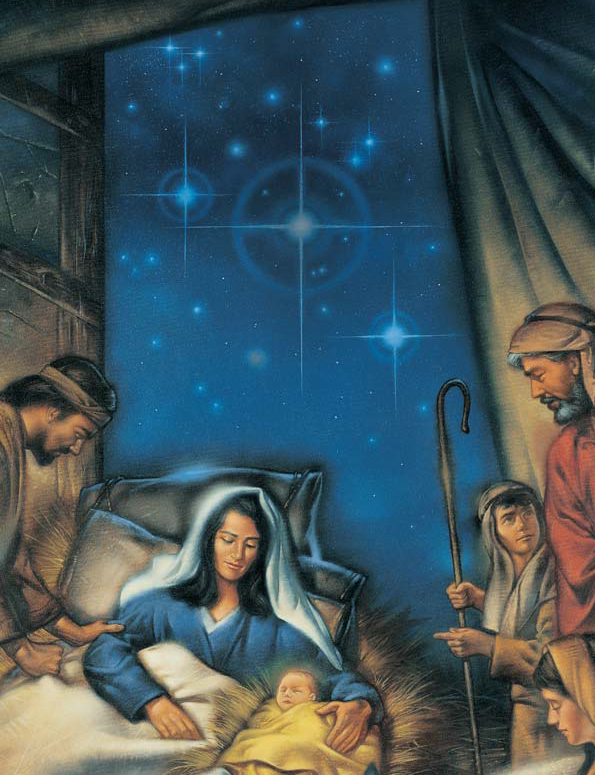 Dios, por Él, nos dará salvación.¡Oh bendito Jesús!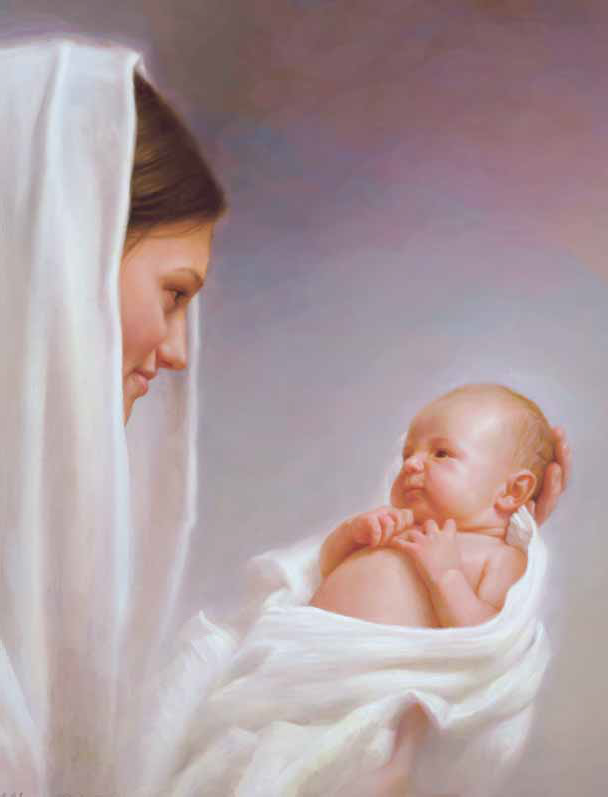 ¡Oh bendito Jesús!